secrétaire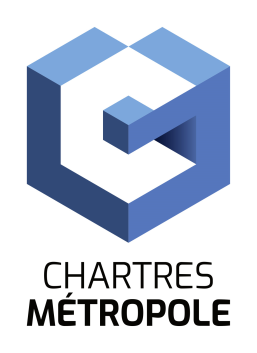 Direction des Ressources HumainesService Emploi et FormationChartres, le 26 mars 2021Des postes de Secrétaire (H/F)A temps non complet (CDD)sont à pourvoir au Centre de Vaccination à CHARTREXPOMISSIONS :Gestion des RDV via DOCTOLIB en renseignant les listes des personnes inscrites par les communes,Gestion des appels et des mails des communes,Gestion des problématiques (annulation, changement…) de RDV au sein du centre de Chartrexpo,Aide à la gestion des flux de patients au sein du centre,Saisie dans vaccin covid des patients vaccinés et des documents à remettre en sortie de cnetre,Aide à la surveillance des patients en salle d’attente.QUALITES/COMPETENCES :Accueillante,Empathique,Energique, dynamique,Capacité d’adaptation,Savoir utiliser un PC et WORD à mimina,Rigueur quant au suivi des consignes du centre (organisation, mesures barrières, …).CONTRAINTES HORAIRES :Horaire à la journée amplitude de 8h45 à 18h45 du lundi au vendredi, parfois le samedi et dimanche possible.Les horaires peuvent évoluer avec le fonctionnement du centreSi ce poste vous intéresse, merci de faire parvenir votre candidature (lettre de motivation et CV) à Chartres Métropole  - Direction des Ressources Humaines, Hôtel de Ville - Place des Halles, 28000 CHARTRES, ou par mail : recrutement@agglo-ville.chartres.fr